тел.: (8-84348) 3-62-40, факс: (8-84348)3-62-40, Akbur.Nsm@tatar.ruСовет Акбуринского сельского поселенияНовошешминского муниципального района Республики ТатарстанРЕШЕНИЕ           от  «24» октября 2016 года                                                                         № 19-30О внесении изменений и дополнений  в решение Совета Акбуринского сельского поселения Новошешминского муниципального района РТ № 17-41 от 15.03.2012г. «О правилах благоустройства, озеленения, соблюдения чистоты и порядка на территории Акбуринского  сельского поселения Новошешминского муниципального района РТ»	В соответствии с обращением министра экологии и природных ресурсов Республики Татарстан Ф.С. Абдулганиева от 12.08.2016 № 7054/13, Совет Акбуринского  сельского поселения Новошешминского муниципального района Республики Татарстан, РЕШАЕТ:           1. Пункт 7   Правил  благоустройства, озеленения, соблюдения чистоты и порядка на территории Акбуринского сельского поселения дополнить подпунктом 7.7:«В местах отдыха, массового пребывания людей, пляжах, скверах запрещается  движение  и  стоянка автотранспортных средств».2. Обнародовать (опубликовать) настоящее решение на официальном сайте Акбуринского  сельского поселения Новошешминского муниципального района, на официальном сайте официального портала правовой информации Республики Татарстан и на информационных стендах сельского поселения расположенных по адресу: Республика Татарстан, Новошешминский район, с. Акбуре, ул. Советская, (возле магазина «Гульназ» №31б), ул. Октябрьская (возле здания сельского поселения №44), д. Сульче Баш, ул.Лесная (возле здания сельского клуба №8) .	         3. Контроль за исполнением настоящего решения возложить на постоянную комиссию по законности, землепользованию и благоустройству территорий Совета Акбуринского сельского поселения.Глава Акбуринского сельского поселенияНовошешминского муниципального района			                  Ж.М. ЗалалетдиновСОВЕТАКБУРИНСКОГО СЕЛЬСКОГО ПОСЕЛЕНИЯНОВОШЕШМИНСКОГОМУНИЦИПАЛЬНОГО РАЙОНАРЕСПУБЛИКИ ТАТАРСТАНул. Октябрьская, д. 44,с. Акбуре, 423197ТАТАРСТАН РЕСПУБЛИКАСЫЯҢА ЧИШМӘМУНИЦИПАЛЬ РАЙОНЫАКБҮРЕ АВЫЛ  ҖИРЛЕГЕБАШКАРМА КОМИТЕТЫОктябрь урамы,Акбүре авылы, 423197СОВЕТАКБУРИНСКОГО СЕЛЬСКОГО ПОСЕЛЕНИЯНОВОШЕШМИНСКОГОМУНИЦИПАЛЬНОГО РАЙОНАРЕСПУБЛИКИ ТАТАРСТАНул. Октябрьская, д. 44,с. Акбуре, 423197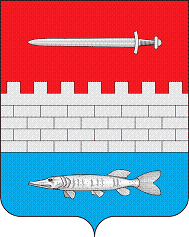 ТАТАРСТАН РЕСПУБЛИКАСЫЯҢА ЧИШМӘМУНИЦИПАЛЬ РАЙОНЫАКБҮРЕ АВЫЛ  ҖИРЛЕГЕБАШКАРМА КОМИТЕТЫОктябрь урамы,Акбүре авылы, 423197